تا توانيد در توجّه بملکوت بيفزائيد تا شجاعت فطری يابيد…حضرت عبدالبهاءOriginal English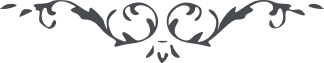 ١٧٩ تا توانيد در توجّه بملکوت بيفزائيد تا شجاعت فطری يابيد و قوّه معنوی بجوئيد  * 